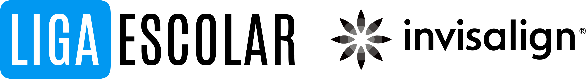 Liga Escolar de Fut 7 2024Relação NominalInstituição de Ensino:Professor Responsável:                                      Telefone:Categoria:Declaro para os devidos fins, que lemos e estamos de acordo com o regulamento da competição, que todos os alunos acima estão matriculados regularmente nesta Instituição de ensino e que todas as informações são verdadeiras.Rio, ___ de _________ de 2024.                 ___________________________                                                                 Carimbo e assinatura da Direção (  ) 13 anos masculino(  ) 15 anos masculino(  ) 18 anos masculinoNomeCPFNascimento01020304050607080910111213141516171819202122